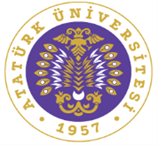 Atatürk ÜniversitesiGıda Mühendisliği Bölümü Ders Değerlendirme AnketiAtatürk ÜniversitesiGıda Mühendisliği Bölümü Ders Değerlendirme AnketiAtatürk ÜniversitesiGıda Mühendisliği Bölümü Ders Değerlendirme AnketiAtatürk ÜniversitesiGıda Mühendisliği Bölümü Ders Değerlendirme AnketiAtatürk ÜniversitesiGıda Mühendisliği Bölümü Ders Değerlendirme AnketiAtatürk ÜniversitesiGıda Mühendisliği Bölümü Ders Değerlendirme AnketiDeğerli öğrencimiz;
Ders değerlendirme anketleri, Fakültemizde eğitim ve öğretimin kalitesini yükseltmek amacıyla yürütülen değerlendirme çalışmalarının önemli bir parçasıdır. Sizden bu dersi değerlendirmeniz beklenmektedir. Lütfen aşağıda yer alan ifadeleri okuyarak yanıtlayınız. Lütfen başka öğrencilerin düşüncelerindense kendi düşüncelerinizi göz önünde bulundurarak anketi yanıtlayınız. Yapacağınız değerlendirme bu dersin iyileştirilmesine yardımcı olacaktır. Vereceğiniz yanıtlar üçüncü kişiler ile paylaşılmayacaktır. Düşünceleriniz bizim için önemlidir. Ankette yer alan maddelere vereceğiniz samimi ve içten cevaplar, size daha nitelikli eğitim-öğretim hizmeti sunmamıza yardımcı olacaktır.Değerli öğrencimiz;
Ders değerlendirme anketleri, Fakültemizde eğitim ve öğretimin kalitesini yükseltmek amacıyla yürütülen değerlendirme çalışmalarının önemli bir parçasıdır. Sizden bu dersi değerlendirmeniz beklenmektedir. Lütfen aşağıda yer alan ifadeleri okuyarak yanıtlayınız. Lütfen başka öğrencilerin düşüncelerindense kendi düşüncelerinizi göz önünde bulundurarak anketi yanıtlayınız. Yapacağınız değerlendirme bu dersin iyileştirilmesine yardımcı olacaktır. Vereceğiniz yanıtlar üçüncü kişiler ile paylaşılmayacaktır. Düşünceleriniz bizim için önemlidir. Ankette yer alan maddelere vereceğiniz samimi ve içten cevaplar, size daha nitelikli eğitim-öğretim hizmeti sunmamıza yardımcı olacaktır.Değerli öğrencimiz;
Ders değerlendirme anketleri, Fakültemizde eğitim ve öğretimin kalitesini yükseltmek amacıyla yürütülen değerlendirme çalışmalarının önemli bir parçasıdır. Sizden bu dersi değerlendirmeniz beklenmektedir. Lütfen aşağıda yer alan ifadeleri okuyarak yanıtlayınız. Lütfen başka öğrencilerin düşüncelerindense kendi düşüncelerinizi göz önünde bulundurarak anketi yanıtlayınız. Yapacağınız değerlendirme bu dersin iyileştirilmesine yardımcı olacaktır. Vereceğiniz yanıtlar üçüncü kişiler ile paylaşılmayacaktır. Düşünceleriniz bizim için önemlidir. Ankette yer alan maddelere vereceğiniz samimi ve içten cevaplar, size daha nitelikli eğitim-öğretim hizmeti sunmamıza yardımcı olacaktır.Değerli öğrencimiz;
Ders değerlendirme anketleri, Fakültemizde eğitim ve öğretimin kalitesini yükseltmek amacıyla yürütülen değerlendirme çalışmalarının önemli bir parçasıdır. Sizden bu dersi değerlendirmeniz beklenmektedir. Lütfen aşağıda yer alan ifadeleri okuyarak yanıtlayınız. Lütfen başka öğrencilerin düşüncelerindense kendi düşüncelerinizi göz önünde bulundurarak anketi yanıtlayınız. Yapacağınız değerlendirme bu dersin iyileştirilmesine yardımcı olacaktır. Vereceğiniz yanıtlar üçüncü kişiler ile paylaşılmayacaktır. Düşünceleriniz bizim için önemlidir. Ankette yer alan maddelere vereceğiniz samimi ve içten cevaplar, size daha nitelikli eğitim-öğretim hizmeti sunmamıza yardımcı olacaktır.Değerli öğrencimiz;
Ders değerlendirme anketleri, Fakültemizde eğitim ve öğretimin kalitesini yükseltmek amacıyla yürütülen değerlendirme çalışmalarının önemli bir parçasıdır. Sizden bu dersi değerlendirmeniz beklenmektedir. Lütfen aşağıda yer alan ifadeleri okuyarak yanıtlayınız. Lütfen başka öğrencilerin düşüncelerindense kendi düşüncelerinizi göz önünde bulundurarak anketi yanıtlayınız. Yapacağınız değerlendirme bu dersin iyileştirilmesine yardımcı olacaktır. Vereceğiniz yanıtlar üçüncü kişiler ile paylaşılmayacaktır. Düşünceleriniz bizim için önemlidir. Ankette yer alan maddelere vereceğiniz samimi ve içten cevaplar, size daha nitelikli eğitim-öğretim hizmeti sunmamıza yardımcı olacaktır.Değerli öğrencimiz;
Ders değerlendirme anketleri, Fakültemizde eğitim ve öğretimin kalitesini yükseltmek amacıyla yürütülen değerlendirme çalışmalarının önemli bir parçasıdır. Sizden bu dersi değerlendirmeniz beklenmektedir. Lütfen aşağıda yer alan ifadeleri okuyarak yanıtlayınız. Lütfen başka öğrencilerin düşüncelerindense kendi düşüncelerinizi göz önünde bulundurarak anketi yanıtlayınız. Yapacağınız değerlendirme bu dersin iyileştirilmesine yardımcı olacaktır. Vereceğiniz yanıtlar üçüncü kişiler ile paylaşılmayacaktır. Düşünceleriniz bizim için önemlidir. Ankette yer alan maddelere vereceğiniz samimi ve içten cevaplar, size daha nitelikli eğitim-öğretim hizmeti sunmamıza yardımcı olacaktır.Değerli öğrencimiz;
Ders değerlendirme anketleri, Fakültemizde eğitim ve öğretimin kalitesini yükseltmek amacıyla yürütülen değerlendirme çalışmalarının önemli bir parçasıdır. Sizden bu dersi değerlendirmeniz beklenmektedir. Lütfen aşağıda yer alan ifadeleri okuyarak yanıtlayınız. Lütfen başka öğrencilerin düşüncelerindense kendi düşüncelerinizi göz önünde bulundurarak anketi yanıtlayınız. Yapacağınız değerlendirme bu dersin iyileştirilmesine yardımcı olacaktır. Vereceğiniz yanıtlar üçüncü kişiler ile paylaşılmayacaktır. Düşünceleriniz bizim için önemlidir. Ankette yer alan maddelere vereceğiniz samimi ve içten cevaplar, size daha nitelikli eğitim-öğretim hizmeti sunmamıza yardımcı olacaktır.Kişisel BilgilerKişisel BilgilerKişisel BilgilerKişisel BilgilerKişisel BilgilerKişisel BilgilerKişisel BilgilerAdı Soyadı:Numara:Dersin adı ve kodu: Öğretim Üyesinin Adı Soyadı:Adı Soyadı:Numara:Dersin adı ve kodu: Öğretim Üyesinin Adı Soyadı:Adı Soyadı:Numara:Dersin adı ve kodu: Öğretim Üyesinin Adı Soyadı:Adı Soyadı:Numara:Dersin adı ve kodu: Öğretim Üyesinin Adı Soyadı:Adı Soyadı:Numara:Dersin adı ve kodu: Öğretim Üyesinin Adı Soyadı:Adı Soyadı:Numara:Dersin adı ve kodu: Öğretim Üyesinin Adı Soyadı:Adı Soyadı:Numara:Dersin adı ve kodu: Öğretim Üyesinin Adı Soyadı:DERSLE İLE İLGİLİ GÖRÜŞLERDERSLE İLE İLGİLİ GÖRÜŞLERDERSLE İLE İLGİLİ GÖRÜŞLERDERSLE İLE İLGİLİ GÖRÜŞLERDERSLE İLE İLGİLİ GÖRÜŞLERDERSLE İLE İLGİLİ GÖRÜŞLERDERSLE İLE İLGİLİ GÖRÜŞLERLütfen anketi şu skalaya göre puanlayınız: Kesinlikle Katılmıyorum Katılmıyorum Kararsızım Katılıyorum Kesinlikle KatılıyorumLütfen anketi şu skalaya göre puanlayınız: Kesinlikle Katılmıyorum Katılmıyorum Kararsızım Katılıyorum Kesinlikle KatılıyorumLütfen anketi şu skalaya göre puanlayınız: Kesinlikle Katılmıyorum Katılmıyorum Kararsızım Katılıyorum Kesinlikle KatılıyorumLütfen anketi şu skalaya göre puanlayınız: Kesinlikle Katılmıyorum Katılmıyorum Kararsızım Katılıyorum Kesinlikle KatılıyorumLütfen anketi şu skalaya göre puanlayınız: Kesinlikle Katılmıyorum Katılmıyorum Kararsızım Katılıyorum Kesinlikle KatılıyorumLütfen anketi şu skalaya göre puanlayınız: Kesinlikle Katılmıyorum Katılmıyorum Kararsızım Katılıyorum Kesinlikle KatılıyorumLütfen anketi şu skalaya göre puanlayınız: Kesinlikle Katılmıyorum Katılmıyorum Kararsızım Katılıyorum Kesinlikle KatılıyorumKesinlikle Katılmıyorum KatılmıyorumKararsızımKatılıyorumKesinlikle KatılıyorumDönem başında dersin içeriği ve amaçları belirtildi.Dönem başında dersin içeriği ve amaçları belirtildi.Ders, öğrenim gördüğüm programın kapsamına, ilgili olduğu yükseköğretim düzeyine (lisans) uygun ve program için ifade edilmiş olan öğrenme çıktıları ile ilişkiliydi.Ders, öğrenim gördüğüm programın kapsamına, ilgili olduğu yükseköğretim düzeyine (lisans) uygun ve program için ifade edilmiş olan öğrenme çıktıları ile ilişkiliydi.Ders için tanımlanmış olan öğrenme çıktıları yeterli ölçüde açık ve dersin amaç ve hedefleriyle uyumluydu.Ders için tanımlanmış olan öğrenme çıktıları yeterli ölçüde açık ve dersin amaç ve hedefleriyle uyumluydu.Ders için belirlenmiş olan öğrenme ve öğretme yöntemleri (sunum, ödev, proje, vb.) dersin öğrenme çıktılarının kazanılması/kazandırılması için yeterliydi.Ders için belirlenmiş olan öğrenme ve öğretme yöntemleri (sunum, ödev, proje, vb.) dersin öğrenme çıktılarının kazanılması/kazandırılması için yeterliydi.Ders 14 haftalık bir yarıyıl için yeterli kapsam ve zenginlikteydi.Ders 14 haftalık bir yarıyıl için yeterli kapsam ve zenginlikteydi.Dersin içeriği başka derslerde görmüş olduğum derslerdeki içeriklerin tekrarıydı.Dersin içeriği başka derslerde görmüş olduğum derslerdeki içeriklerin tekrarıydı.Ders için belirlenmiş olan ölçme ve değerlendirme yöntemleri (ödev, proje, sınav, vb.) dersin başarısını ölçmek için uygundu.Ders için belirlenmiş olan ölçme ve değerlendirme yöntemleri (ödev, proje, sınav, vb.) dersin başarısını ölçmek için uygundu.Sınavlardaki sorular dersin içeriği ile uyumluydu.Sınavlardaki sorular dersin içeriği ile uyumluydu.Bu ders benim mesleğimi ve uğraş alanlarını anlamak için önemlidir.Bu ders benim mesleğimi ve uğraş alanlarını anlamak için önemlidir.Bu ders konuya olan ilgimi arttırdı.Bu ders konuya olan ilgimi arttırdı.Ders bireysel gelişimime katkı sağlar.Ders bireysel gelişimime katkı sağlar.Genel olarak dersten çok yararlandım ve diğer öğrencilere tavsiye ederim.Genel olarak dersten çok yararlandım ve diğer öğrencilere tavsiye ederim.ÖĞRETİM ELEMANIYLA İLGİLİ GÖRÜŞLERÖĞRETİM ELEMANIYLA İLGİLİ GÖRÜŞLERÖĞRETİM ELEMANIYLA İLGİLİ GÖRÜŞLERÖĞRETİM ELEMANIYLA İLGİLİ GÖRÜŞLERÖĞRETİM ELEMANIYLA İLGİLİ GÖRÜŞLERÖĞRETİM ELEMANIYLA İLGİLİ GÖRÜŞLERÖĞRETİM ELEMANIYLA İLGİLİ GÖRÜŞLERLütfen anketi şu skalaya göre puanlayınız: Kesinlikle Katılmıyorum Katılmıyorum Kararsızım Katılıyorum Kesinlikle KatılıyorumLütfen anketi şu skalaya göre puanlayınız: Kesinlikle Katılmıyorum Katılmıyorum Kararsızım Katılıyorum Kesinlikle KatılıyorumLütfen anketi şu skalaya göre puanlayınız: Kesinlikle Katılmıyorum Katılmıyorum Kararsızım Katılıyorum Kesinlikle KatılıyorumLütfen anketi şu skalaya göre puanlayınız: Kesinlikle Katılmıyorum Katılmıyorum Kararsızım Katılıyorum Kesinlikle KatılıyorumLütfen anketi şu skalaya göre puanlayınız: Kesinlikle Katılmıyorum Katılmıyorum Kararsızım Katılıyorum Kesinlikle KatılıyorumLütfen anketi şu skalaya göre puanlayınız: Kesinlikle Katılmıyorum Katılmıyorum Kararsızım Katılıyorum Kesinlikle KatılıyorumLütfen anketi şu skalaya göre puanlayınız: Kesinlikle Katılmıyorum Katılmıyorum Kararsızım Katılıyorum Kesinlikle KatılıyorumKesinlikle Katılmıyorum KatılmıyorumKararsızımKatılıyorumKesinlikle KatılıyorumÖğretim elemanı dönemin başında dersin amaç ve hedeflerini, öğrenme çıktılarını ve dersle ilgili diğer bilgileri (öğrenme, öğretme, ölçme ve değerlendirme yöntemleri, dersin başarıyla tamamlanması için gerekli olan iş yükü vb.) yeterli ölçüde tanıttı.Öğretim elemanı dönemin başında dersin amaç ve hedeflerini, öğrenme çıktılarını ve dersle ilgili diğer bilgileri (öğrenme, öğretme, ölçme ve değerlendirme yöntemleri, dersin başarıyla tamamlanması için gerekli olan iş yükü vb.) yeterli ölçüde tanıttı.Öğretim elemanı dersi, amacına, hedeflerine, içeriğine ve haftalık konu dağılımına uygun olarak yürüttü.Öğretim elemanı dersi, amacına, hedeflerine, içeriğine ve haftalık konu dağılımına uygun olarak yürüttü.Öğretim elemanı dersi, öğrenme çıktılarını karşılayacak yeterlilikte hazırlamıştı.Öğretim elemanı dersi, öğrenme çıktılarını karşılayacak yeterlilikte hazırlamıştı.Öğretim elemanı dersin başarısının belirlenmesinde, ders için tanımlanan ölçme ve değerlendirme yöntemlerini kullandı.Öğretim elemanı dersin başarısının belirlenmesinde, ders için tanımlanan ölçme ve değerlendirme yöntemlerini kullandı.Öğretim elemanının, ders anlatırken, dersin dilini kullanma yetkinliği yeterli olup dersleri açık ve anlaşılır bir biçimde anlattı.Öğretim elemanının, ders anlatırken, dersin dilini kullanma yetkinliği yeterli olup dersleri açık ve anlaşılır bir biçimde anlattı.Öğretim elemanı dersi zamanında yapıyordu.Öğretim elemanı dersi zamanında yapıyordu.Öğretim elemanı dersin süresini verimli kullanıyordu.Öğretim elemanı dersin süresini verimli kullanıyordu.Öğretim elemanına, ders saatleri sırasında ve sonrasında dersle ilgili sorularım ve zorluklarım için erişilebildim.Öğretim elemanına, ders saatleri sırasında ve sonrasında dersle ilgili sorularım ve zorluklarım için erişilebildim.Öğretim elemanının öğrenciler ile iletişimi çok iyiydi.Öğretim elemanının öğrenciler ile iletişimi çok iyiydi.Öğretim elemanının genel olarak bu ders ile ilgili performansını çok başarılı buluyorum.Öğretim elemanının genel olarak bu ders ile ilgili performansını çok başarılı buluyorum.Öğretim elemanının dersle ilgili sorulara cevap verme yetkinliği iyiydi.Öğretim elemanının dersle ilgili sorulara cevap verme yetkinliği iyiydi.Öğretim elemanı derse katılımı özendiriyordu.Öğretim elemanı derse katılımı özendiriyordu.Öğretim elemanı sınavları ve diğer ders çıktılarını adil değerlendirmektedir.Öğretim elemanı sınavları ve diğer ders çıktılarını adil değerlendirmektedir.Ders materyalleri güncel ve yeterlidir.Ders materyalleri güncel ve yeterlidir.Öğretim elemanı öğrencileri araştırma yapmaya (kütüphane, internet vb. kullanarak) özendirdi.Öğretim elemanı öğrencileri araştırma yapmaya (kütüphane, internet vb. kullanarak) özendirdi.DERS VE ÖĞRETİM ELEMANI İLE İLGİLİ OLARAK EKLEMEK İSTEDİKLERİNİZDERS VE ÖĞRETİM ELEMANI İLE İLGİLİ OLARAK EKLEMEK İSTEDİKLERİNİZDERS VE ÖĞRETİM ELEMANI İLE İLGİLİ OLARAK EKLEMEK İSTEDİKLERİNİZDERS VE ÖĞRETİM ELEMANI İLE İLGİLİ OLARAK EKLEMEK İSTEDİKLERİNİZDERS VE ÖĞRETİM ELEMANI İLE İLGİLİ OLARAK EKLEMEK İSTEDİKLERİNİZDERS VE ÖĞRETİM ELEMANI İLE İLGİLİ OLARAK EKLEMEK İSTEDİKLERİNİZDERS VE ÖĞRETİM ELEMANI İLE İLGİLİ OLARAK EKLEMEK İSTEDİKLERİNİZ